Број: 276Датум: 08.5.2018. годинеНа основу члана 34. став 2. Закона о уџбеницима („Сл. гласник РС“, бр. 27/2018) Наставничко веће ОШ „Цветин Бркић“, Глушци је на образложени предлог Стручног већа за језик, књижевност и друштвене науке, Стручног већа природне групе предмета, Стручног већа за техн.и технологију/ТИО, ликовну културу, музичку културу и физичко и здравствено васпитање. и Стручног већа наставника разредне наставе,  на седници одржаној 08.5.2018.године донелоОДЛУКУБирају се уџбеници које су предложили  Стручно веће за језик, књижевност и друштвене науке, Стручно веће природне групе предмета, Стручно  веће за техн.и технологију/ТИО, ликовну културу, музичку културу и физичко и здравствено васпитање и Стручно  веће  наставника разредне наставе.Одлука о избору се  доставља Министарству просвете, науке и технолошког развоја.ОбразложењеНа основу члана 34. Закона о уџбеницима („Сл. гласник РС“ ,бр. 27/2018)  прописано је следеће: „Школа из Каталога уџбеника бира уџбеник за сваки предмет у сваком разреду, о чему обавештава Савет родитеља.Одлуку о избору уџбеника доноси наставничко веће на образложен предлог стручних већа за области предмета, односно стручног већа за разредну наставу.Одлуку о избору уџбеника на језику и писму националне мањине доноси наставничко веће на образложен предлог стручних већа за области предмета, односно стручног већа за разредну наставу који изводе наставу на језику националне мањине.Уколико у Каталогу уџбеника нема одобрених уџбеника за наставу на језику и писму националне мањине, школе од одобрених уџбеника на српском језику врше избор уџбеника који ће бити преведен на језик и писмо националне мањине.Уџбеник из става 4. овог члана, који је изабран за коришћење за највећи број ученика који похађају наставу на језику и писму националне мањине у односу на укупан број ученика који похађају наставу на језику и писму те националне мањине, користиће се у свим школама у којима се образовно-васпитни рад остварује на том језику и писму.Министар, на основу одлуке коју школа доставља Министарству, утврђује који је уџбеник из става 5. овог члана, изабран за коришћење од стране највећег броја ученика који похађају наставу на језику и писму националне мањине, о чему обавештава издавача.Издавач у року од осам дана обавештава Министарство да ли ће сам издати изабрани уџбеник. Уколико издавач не издаје изабрани уџбеник министар обавештава јавног издавача, који је у обавези да га преведе.Ученици са сметњама у развоју и инвалидитетом, користе уџбенике које је изабрала школа у складу са одлуком из ст. 2. и 3. овог члана.У свим одељењима истог разреда исте школе, за исти предмет по правилу се користи исти уџбеник једног издавача.Одлуку из ст. 2. и 3. овог члана школа доставља Министарству у року од 60 дана од дана објављивања Каталога уџбеника.Уколико школа не достави одлуку о избору уџбеника, Министарство ће у року од пет радних дана од дана истека рока из става 10. овог члана, донети одлуку да се у школи користе уџбеници из Каталога уџбеника који су најзаступљенији на територији надлежне школске управе.Избор уџбеника се врши за период од четири школске године.Изузетно, одлуку о промени уџбеника може донети наставничко веће на образложени предлог стручних већа за област предмета, односно стручног већа за разредну наставу, о чему у року од осам дана од дана доношења одлуке обавештава Министарство.За школску годину у којој се први пут примењује нови програм наставе и учења, уџбеници се бирају на период од једне школске године.Коначна одлука о уџбеницима који ће се користити у настави школа објављује се на видном месту у школи и та одлука обавезујућа је за све који учествују у образовно-васпитном раду.Податке о уџбеницима из коначне одлуке из става 15. овог члана, школа уноси у електронски регистар уџбеника, који води Министарство.Електронски регистар уџбеника јавно је доступан на званичној интернет страници Министарства и садржи податке из члана 31. став 2. тач. 1)–5) овог закона.Списак изабраних уџбеника, заједно са образложеним предлогом, школа чува у папирној и електронској форми, у складу са законом. “Имајући у виду наведено Школа је спровела активности избора уџбеника из члана 34. Стручно  веће  за језик, књижевност и друштвене науке је дало образложен предлог  бр. 272/2  од  08.5.2018.год. Стручно  веће  природне групе предмета је доставило  образложен предлог  бр. 272/3 од  08.5.2018.год.Стручно  веће за техн.и технологију/ТИО, ликовну културу, музичку културу и физичко и здравствено васпитање је дало образложен предлог  бр. 272/4  од 08.5.2018.год.Образложен предлог бр. 272/1 од 08.5.2018.год  доставило је и Стручно  веће  наставника разредне наставе.Савет родитеља је учествовао у избору уџбеника (Записник са седнице Савета родитеља бр. 273 од 08.5.2018.год).Ученички парламент је на седници одржаној 08.5.2018.год дао мишљење и предлог о избору уџбеника (Записник Ученичког парламента бр. 274 од 08.5.2018.год).Ова одлука се сходно члану 34. став 10. Закона о уџбеницима доставља Министарству просвете, науке и технолошког развоја.У прилогу је Списак изабраних уџбеника и овај списак је саставни део одлуке о избору уџбеника.ПРЕДСЕДНИК НАСТАВНИЧКОГ ВЕЋА:____________________________________Зоран Угљешић, директор школеИзбор, односно списак уџбеника за први и пети разред који ће се користити у школској 2018/2019. години у наведеним разредимаРепублика Србија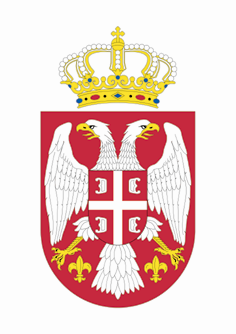 ОШ «Цветин Бркић»С. Алимпића бр. 315356 ГлушциСрбијаТелефон и факс:015/449-280, 015/449-331 E-mail:oscbglusci@gmail.com  ПРВИ РАЗРЕДПРВИ РАЗРЕДПРВИ РАЗРЕДПРВИ РАЗРЕДПРВИ РАЗРЕДПРВИ РАЗРЕДПРВИ РАЗРЕДСРПСКИ ЈЕЗИКСРПСКИ ЈЕЗИКСРПСКИ ЈЕЗИКСРПСКИ ЈЕЗИКСРПСКИ ЈЕЗИКСРПСКИ ЈЕЗИКСРПСКИ ЈЕЗИКНазив издавачаНаслов уџбеника писмоНаслов уџбеника писмоИме/имена аутораИме/имена аутораБрој и датум решења министраБрој и датум решења министра„НОВИ ЛОГОС”Буквар за први разред основне школе;ћирилицаБуквар за први разред основне школе;ћирилицаДушка Милић,Татјана МитићДушка Милић,Татјана Митић650-02-00177/2018-07 од 27.4.2018.650-02-00177/2018-07 од 27.4.2018.„НОВИ ЛОГОС”Наставни листови уз Буквар за први разред основне школе;ћирилицаНаставни листови уз Буквар за први разред основне школе;ћирилицаДушка Милић,Татјана МитићДушка Милић,Татјана Митић650-02-00177/2018-07 од 27.4.2018.650-02-00177/2018-07 од 27.4.2018.„НОВИ ЛОГОС”Читанка за први разред основне школе;ћирилицаЧитанка за први разред основне школе;ћирилицаНаташа Станковић Шошо,Маја КостићНаташа Станковић Шошо,Маја Костић650-02-00177/2018-07 од 27.4.2018.650-02-00177/2018-07 од 27.4.2018.МАТЕМАТИКАМАТЕМАТИКАМАТЕМАТИКАМАТЕМАТИКАМАТЕМАТИКАМАТЕМАТИКАМАТЕМАТИКАНазив издавачаНаслов уџбеника писмоНаслов уџбеника писмоИме/имена аутораИме/имена аутораБрој и датум решења министраБрој и датум решења министра„НОВИ ЛОГОС”Математика  1, уџбеник из четири дела за први разред основне школе;ћирилицаМатематика  1, уџбеник из четири дела за први разред основне школе;ћирилицаИва Иванчевић Илић,Сенка ТахировићИва Иванчевић Илић,Сенка Тахировић650-02-00101/2018-07 од 27.4.2018.650-02-00101/2018-07 од 27.4.2018.СТРАНИ ЈЕЗИКСТРАНИ ЈЕЗИКСТРАНИ ЈЕЗИКСТРАНИ ЈЕЗИКСТРАНИ ЈЕЗИКСТРАНИ ЈЕЗИКСТРАНИ ЈЕЗИКНазив издавачаНаслов уџбеника писмоНаслов уџбеника писмоИме/имена аутораИме/имена аутораБрој и датум решења министраБрој и датум решења министра„НОВИ ЛОГОС”FAMILY AND FRIENDS, енглески језик  за први разред основне школе;уџбеник са електронским додаткомFAMILY AND FRIENDS, енглески језик  за први разред основне школе;уџбеник са електронским додаткомSusan IannuzziSusan Iannuzzi650-02-00063/2018-07 од 27.4.2018.650-02-00063/2018-07 од 27.4.2018.СВЕТ ОКО НАССВЕТ ОКО НАССВЕТ ОКО НАССВЕТ ОКО НАССВЕТ ОКО НАССВЕТ ОКО НАССВЕТ ОКО НАСНазив издавачаНаслов уџбеника писмоНаслов уџбеника писмоИме/имена аутораИме/имена аутораБрој и датум решења министраБрој и датум решења министра„НОВИ ЛОГОС”СВЕТ ОКО НАС 1 за први разред основне школе, уџбенички комплет (уџбеник и радна свеска);ћирилицаСВЕТ ОКО НАС 1 за први разред основне школе, уџбенички комплет (уџбеник и радна свеска);ћирилицаЉиља Стокановић,Гордана Лукић,Гордана Субаков СимићЉиља Стокановић,Гордана Лукић,Гордана Субаков Симић650-02-00172/2018-07 од 27.4.2018.650-02-00172/2018-07 од 27.4.2018.МУЗИЧКА КУЛТУРАМУЗИЧКА КУЛТУРАМУЗИЧКА КУЛТУРАМУЗИЧКА КУЛТУРАМУЗИЧКА КУЛТУРАМУЗИЧКА КУЛТУРАМУЗИЧКА КУЛТУРАНазив издавачаНаслов уџбеника писмоНаслов уџбеника писмоИме/имена аутораИме/имена аутораБрој и датум решења министраБрој и датум решења министра„НОВИ ЛОГОС”Музичка култура 1,уџбеник  за први разред основне школе;ћирилицаМузичка култура 1,уџбеник  за први разред основне школе;ћирилицаДрагана Михајловић Бокан,Марина ИњацДрагана Михајловић Бокан,Марина Ињац650-02-00169/2018-07 од 25.4.2018.650-02-00169/2018-07 од 25.4.2018.ЛИКОВНА КУЛТУРАЛИКОВНА КУЛТУРАЛИКОВНА КУЛТУРАЛИКОВНА КУЛТУРАЛИКОВНА КУЛТУРАЛИКОВНА КУЛТУРАЛИКОВНА КУЛТУРАНазив издавачаНаслов уџбеника писмоНаслов уџбеника писмоИме/имена аутораИме/имена аутораБрој и датум решења министраБрој и датум решења министра„НОВИ ЛОГОС”Ликовна култура 1, уџбеник за први разред основне школе;ћирилицаЛиковна култура 1, уџбеник за први разред основне школе;ћирилицаМилутин Мићић,Гордана МићићМилутин Мићић,Гордана Мићић650-02-00039/2018-07 од 16.4.2018650-02-00039/2018-07 од 16.4.2018ПЕТИ  РАЗРЕДПЕТИ  РАЗРЕДПЕТИ  РАЗРЕДПЕТИ  РАЗРЕДПЕТИ  РАЗРЕДПЕТИ  РАЗРЕДПЕТИ  РАЗРЕДПЕТИ  РАЗРЕДСРПСКИ ЈЕЗИК И КЊИЖЕВНОСТСРПСКИ ЈЕЗИК И КЊИЖЕВНОСТСРПСКИ ЈЕЗИК И КЊИЖЕВНОСТСРПСКИ ЈЕЗИК И КЊИЖЕВНОСТСРПСКИ ЈЕЗИК И КЊИЖЕВНОСТСРПСКИ ЈЕЗИК И КЊИЖЕВНОСТСРПСКИ ЈЕЗИК И КЊИЖЕВНОСТСРПСКИ ЈЕЗИК И КЊИЖЕВНОСТНазив издавачаНазив издавачаНаслов уџбеника писмоНаслов уџбеника писмоИме/имена аутораИме/имена аутораБрој и датум решења министраБрој и датум решења министра„KLETT”„KLETT”Читанка „Расковник” за за пети разред основне школе;ћирилицаЧитанка „Расковник” за за пети разред основне школе;ћирилицаЗона Мркаљ,Зорица НесторовићЗона Мркаљ,Зорица Несторовић650-02-00127/2018-07 од 27.4.2018.650-02-00127/2018-07 од 27.4.2018.„KLETT”„KLETT”Граматика за пети разред основне школе;ћирилицаГраматика за пети разред основне школе;ћирилицаВесна ЛомпарВесна Ломпар650-02-00127/2018-07 од 27.4.2018.650-02-00127/2018-07 од 27.4.2018.„KLETT”„KLETT”Радна свеска за пети разред основне школе;ћирилицаРадна свеска за пети разред основне школе;ћирилицаВесна Ломпар,Зорица НесторовићВесна Ломпар,Зорица Несторовић650-02-00127/2018-07 од 27.4.2018.650-02-00127/2018-07 од 27.4.2018.СТРАНИ ЈЕЗИКСТРАНИ ЈЕЗИКСТРАНИ ЈЕЗИКСТРАНИ ЈЕЗИКСТРАНИ ЈЕЗИКСТРАНИ ЈЕЗИКСТРАНИ ЈЕЗИКСТРАНИ ЈЕЗИКНазив издавачаНазив издавачаНаслов уџбеникаписмоНаслов уџбеникаписмоИме/имена аутораИме/имена аутораБрој и датум решења министраБрој и датум решења министра„DATA STATUS”„DATA STATUS” ДИАЛОГ 1, руски језик за пети разред разред основне, прва година учења, уџбенички комплет (уџбеник, радна свеска, аудио ЦД) ДИАЛОГ 1, руски језик за пети разред разред основне, прва година учења, уџбенички комплет (уџбеник, радна свеска, аудио ЦД)Др Урсула Бер, др Рима Брајтшпрехер, Елке Колодји, Росвита Штар, др Хајке ВапенхансДр Урсула Бер, др Рима Брајтшпрехер, Елке Колодји, Росвита Штар, др Хајке Вапенханс650-02-00052/2018-07 од 16.4.2018.650-02-00052/2018-07 од 16.4.2018.„THE ENGLISH BOOK”„THE ENGLISH BOOK”PROJECT 2, енглески језик за пети разред основне школе; уџбенички комплет (уџбеник, радна свеска,  аудио ЦД , аудио  материјал – Class CD)PROJECT 2, енглески језик за пети разред основне школе; уџбенички комплет (уџбеник, радна свеска,  аудио ЦД , аудио  материјал – Class CD)Том Хачинсон,Род ФрикерТом Хачинсон,Род Фрикер650-02-00045/2018-07 од 27.4.2018.650-02-00045/2018-07 од 27.4.2018.ИСТОРИЈАИСТОРИЈАИСТОРИЈАИСТОРИЈАИСТОРИЈАИСТОРИЈАИСТОРИЈАИСТОРИЈАНазив издавачаНазив издавачаНаслов уџбеника писмоНаслов уџбеника писмоИме/имена аутораИме/имена аутораБрој и датум решења министраБрој и датум решења министра„DATA STATUS”„DATA STATUS”Историја 5 – уџбеник са одабраним историјским изворима за пети разред основне школе са електронским додатком;Историјски атлас за основну и средње школе;ћирилицаИсторија 5 – уџбеник са одабраним историјским изворима за пети разред основне школе са електронским додатком;Историјски атлас за основну и средње школе;ћирилицаНикола Бацетић,Немања ЦвитковацНикола Бацетић,Немања Цвитковац650-02-00201/2018-07 од 27.4.2018650-02-00201/2018-07 од 27.4.2018ГЕОГРАФИЈАГЕОГРАФИЈАГЕОГРАФИЈАГЕОГРАФИЈАГЕОГРАФИЈАГЕОГРАФИЈАГЕОГРАФИЈАГЕОГРАФИЈАГЕОГРАФИЈАНазив издавачаНазив издавачаНаслов уџбеника писмоНаслов уџбеника писмоИме/имена аутораИме/имена аутораБрој и датум решења министраБрој и датум решења министраБрој и датум решења министра„KLETT”„KLETT”Географија 5, уџбеник за пети разред основне школе;ћирилицаГеографија 5, уџбеник за пети разред основне школе;ћирилицаВинко Ковачевић,Сања ТопаловићВинко Ковачевић,Сања Топаловић650-02-00058/2018-07 од 27.4.2018.650-02-00058/2018-07 од 27.4.2018.650-02-00058/2018-07 од 27.4.2018.БИОЛОГИЈАБИОЛОГИЈАБИОЛОГИЈАБИОЛОГИЈАБИОЛОГИЈАБИОЛОГИЈАБИОЛОГИЈАБИОЛОГИЈАБИОЛОГИЈАНазив издавачаНазив издавачаНаслов уџбеника писмоНаслов уџбеника писмоИме/имена аутораИме/имена аутораБрој и датум решења министраБрој и датум решења министраБрој и датум решења министра„ГЕРУНДИЈУМ”„ГЕРУНДИЈУМ”Биологија 5, за пети разред основне школе;ћирилицаБиологија 5, за пети разред основне школе;ћирилицадр Тијана Прибићевић,др Томка Миљановић,Славица Нинковић,мр Весна Миливојевићдр Тијана Прибићевић,др Томка Миљановић,Славица Нинковић,мр Весна Миливојевић650-02-00102/2018-07 од 27.4.2018. 650-02-00102/2018-07 од 27.4.2018. 650-02-00102/2018-07 од 27.4.2018. МАТЕМАТИКАМАТЕМАТИКАМАТЕМАТИКАМАТЕМАТИКАМАТЕМАТИКАМАТЕМАТИКАМАТЕМАТИКАМАТЕМАТИКАМАТЕМАТИКАНазив издавачаНазив издавачаНаслов уџбеника писмоНаслов уџбеника писмоИме/имена аутораИме/имена аутораБрој и датум решења министраБрој и датум решења министраБрој и датум решења министраМАТЕМАТИСКОПМАТЕМАТИСКОПМатематика 5, уџбеник за пети разред основне школе;ћирилицаМатематика 5, уџбеник за пети разред основне школе;ћирилицаВладимир СтојановићВладимир Стојановић650-02-00128/2018-07 од 27.4.2018650-02-00128/2018-07 од 27.4.2018650-02-00128/2018-07 од 27.4.2018МАТЕМАТИСКОПМАТЕМАТИСКОПМатематика 5, збирка задатака за пети разред основне школе;Ћирилица Математика 5, збирка задатака за пети разред основне школе;Ћирилица Владимир Стојановић,Гордана Поповић,Никола ВигњевићВладимир Стојановић,Гордана Поповић,Никола Вигњевић650-02-00128/2018-07 од 27.4.2018650-02-00128/2018-07 од 27.4.2018650-02-00128/2018-07 од 27.4.2018ТЕХНИКА И ТЕХНОЛОГИЈАТЕХНИКА И ТЕХНОЛОГИЈАТЕХНИКА И ТЕХНОЛОГИЈАТЕХНИКА И ТЕХНОЛОГИЈАТЕХНИКА И ТЕХНОЛОГИЈАТЕХНИКА И ТЕХНОЛОГИЈАТЕХНИКА И ТЕХНОЛОГИЈАТЕХНИКА И ТЕХНОЛОГИЈАТЕХНИКА И ТЕХНОЛОГИЈАТЕХНИКА И ТЕХНОЛОГИЈАНазив издавачаНазив издавачаНаслов уџбеника писмоНаслов уџбеника писмоИме/имена аутораИме/имена аутораБрој и датум решења министраБрој и датум решења министраБрој и датум решења министраБрој и датум решења министра„НОВИ ЛОГОС”„НОВИ ЛОГОС”Техника и технологија за пети разред основне школе, уџбенички комплет (уџбеник, материјал за конструкторско моделовање, електронски додатак);ћирилицаТехника и технологија за пети разред основне школе, уџбенички комплет (уџбеник, материјал за конструкторско моделовање, електронски додатак);ћирилицаЖељко Васић,Дијана Каруовић,Иван ЂисаловЖељко Васић,Дијана Каруовић,Иван Ђисалов650-02-00103/2018-07 од 27.4.2018. године650-02-00103/2018-07 од 27.4.2018. године650-02-00103/2018-07 од 27.4.2018. године650-02-00103/2018-07 од 27.4.2018. годинеИНФОРМАТИКА И РАЧУНАРСТВОИНФОРМАТИКА И РАЧУНАРСТВОИНФОРМАТИКА И РАЧУНАРСТВОИНФОРМАТИКА И РАЧУНАРСТВОИНФОРМАТИКА И РАЧУНАРСТВОИНФОРМАТИКА И РАЧУНАРСТВОИНФОРМАТИКА И РАЧУНАРСТВОИНФОРМАТИКА И РАЧУНАРСТВОИНФОРМАТИКА И РАЧУНАРСТВОИНФОРМАТИКА И РАЧУНАРСТВОНазив издавачаНазив издавачаНаслов уџбеника писмоНаслов уџбеника писмоИме/имена аутораИме/имена аутораБрој и датум решења министраБрој и датум решења министраБрој и датум решења министраБрој и датум решења министра„НОВИ ЛОГОС”„НОВИ ЛОГОС”Информатика и рачунарство за пети разред основне школе;ћирилицаИнформатика и рачунарство за пети разред основне школе;ћирилицаМира ЉубичићМира Љубичић650-02-00202/2018-07 од 25.4.2018. 650-02-00202/2018-07 од 25.4.2018. 650-02-00202/2018-07 од 25.4.2018. 650-02-00202/2018-07 од 25.4.2018. МУЗИЧКА КУЛТУРАМУЗИЧКА КУЛТУРАМУЗИЧКА КУЛТУРАМУЗИЧКА КУЛТУРАМУЗИЧКА КУЛТУРАМУЗИЧКА КУЛТУРАМУЗИЧКА КУЛТУРАМУЗИЧКА КУЛТУРАМУЗИЧКА КУЛТУРАМУЗИЧКА КУЛТУРАНазив издавачаНазив издавачаНаслов уџбеника писмоНаслов уџбеника писмоИме/имена аутораИме/имена аутораБрој и датум решења министраБрој и датум решења министраБрој и датум решења министраБрој и датум решења министра„НОВИ ЛОГОС”„НОВИ ЛОГОС”Музичка култура 5, уџбеник за пети разред основне школе;ћирилицаМузичка култура 5, уџбеник за пети разред основне школе;ћирилицаАлександра Пладин,Драгана Михајловић БоканАлександра Пладин,Драгана Михајловић Бокан650-02-00123/2018-07 од 27.4.2018.650-02-00123/2018-07 од 27.4.2018.650-02-00123/2018-07 од 27.4.2018.650-02-00123/2018-07 од 27.4.2018.ЛИКОВНА КУЛТУРАЛИКОВНА КУЛТУРАЛИКОВНА КУЛТУРАЛИКОВНА КУЛТУРАЛИКОВНА КУЛТУРАЛИКОВНА КУЛТУРАЛИКОВНА КУЛТУРАЛИКОВНА КУЛТУРАЛИКОВНА КУЛТУРАЛИКОВНА КУЛТУРАНазив издавачаНазив издавачаНаслов уџбеника писмоНаслов уџбеника писмоИме/имена аутораИме/имена аутораБрој и датум решења министраБрој и датум решења министраБрој и датум решења министраБрој и датум решења министраЈП „ЗАВОД ЗА УЏБЕНИКЕ”ЈП „ЗАВОД ЗА УЏБЕНИКЕ”Ликовна култура ,  уџбеник за пети разред основне школе;ћирилицаЛиковна култура ,  уџбеник за пети разред основне школе;ћирилицаКоста Богдановић,Рајка БошковићКоста Богдановић,Рајка Бошковић650-02-00105/2018-07 од 27.4.2018650-02-00105/2018-07 од 27.4.2018650-02-00105/2018-07 од 27.4.2018650-02-00105/2018-07 од 27.4.2018